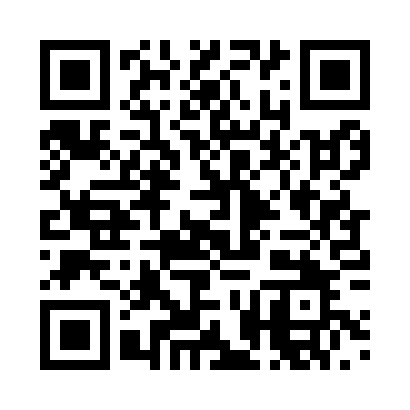 Prayer times for Treinreuth, GermanyWed 1 May 2024 - Fri 31 May 2024High Latitude Method: Angle Based RulePrayer Calculation Method: Muslim World LeagueAsar Calculation Method: ShafiPrayer times provided by https://www.salahtimes.comDateDayFajrSunriseDhuhrAsrMaghribIsha1Wed3:315:501:105:128:3210:412Thu3:285:481:105:128:3310:433Fri3:255:461:105:138:3510:464Sat3:225:441:105:138:3610:495Sun3:195:431:105:148:3810:526Mon3:165:411:105:158:3910:547Tue3:135:401:105:158:4110:578Wed3:095:381:105:168:4211:009Thu3:065:361:105:168:4411:0310Fri3:035:351:105:178:4511:0611Sat3:005:331:105:178:4711:0812Sun2:565:321:105:188:4811:1113Mon2:545:301:105:188:5011:1414Tue2:545:291:105:198:5111:1715Wed2:535:281:105:208:5211:1816Thu2:535:261:105:208:5411:1917Fri2:525:251:105:218:5511:2018Sat2:525:241:105:218:5611:2019Sun2:515:231:105:228:5811:2120Mon2:515:211:105:228:5911:2121Tue2:505:201:105:239:0011:2222Wed2:505:191:105:239:0211:2323Thu2:495:181:105:249:0311:2324Fri2:495:171:105:249:0411:2425Sat2:495:161:105:259:0511:2426Sun2:485:151:105:259:0611:2527Mon2:485:141:115:269:0811:2528Tue2:485:131:115:269:0911:2629Wed2:485:121:115:269:1011:2630Thu2:475:111:115:279:1111:2731Fri2:475:111:115:279:1211:28